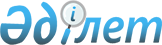 Об утверждении Правил оказания амбулаторно-поликлинической помощи
					
			Утративший силу
			
			
		
					Приказ и.о. Министра здравоохранения Республики Казахстан от 15 декабря 2004 года N 874. Зарегистрирован Министерством юстиции Республики Казахстан 29 декабря 2004 года N 3315. Утратил силу приказом и.о. Министра здравоохранения Республики Казахстан от 26 ноября 2009 года N 794

      Сноска. Утратил силу приказом и.о. Министра здравоохранения РК от 26.11.2009 N 794 (порядок введения в действие см. п. 6).      В целях реализации статей 17 , 21, 28, 44 Закона Республики Казахстан "О системе здравоохранения"  ПРИКАЗЫВАЮ: 



      1. Утвердить Правила оказания амбулаторно-поликлинической помощи согласно приложению.  



      2. Руководителям управлений (департаментов) здравоохранения, государственного санитарно-эпидемиологического надзора областей, городов Астана и Алматы (по согласованию), государственных республиканских организаций здравоохранения, имеющих в своем составе амбулаторно-поликлинические подразделения, обеспечить организацию и оказание амбулаторно-поликлинической помощи населению в соответствии с настоящим приказом.  



      3. Департаменту лечебно-профилактических работ, аккредитации, анализа информации Министерства здравоохранения Республики Казахстан (Нерсесов А.В.) направить настоящий приказ на государственную регистрацию в Министерство юстиции Республики Казахстан. 



      4. Административному департаменту Министерства здравоохранения Республики Казахстан (Акрачкова Д.В.) направить настоящий приказ на официальное опубликование после его государственной регистрации в Министерстве юстиции Республики Казахстан. 



      5. Контроль за исполнением настоящего приказа возложить на Вице-министра здравоохранения Республики Казахстан Диканбаеву С.А. 



      6. Настоящий приказ вступает в силу со дня его государственной регистрации.       И.о. Министра  Приложение                 

к приказу и.о. Министра здравоохранения 

Республики Казахстан          

от 15 декабря 2004 года № 874     

Правила оказания амбулаторно-поликлинической помощи  

1. Общее положение 

      1. Настоящие Правила определяют порядок оказания амбулаторно-поликлинической помощи и прикрепления граждан к организациям первичной медико-санитарной помощи. K090193



      2. Правила распространяются на медицинские организации, оказывающие амбулаторно-поликлиническую помощь, независимо от формы собственности и ведомственной принадлежности. 

  2. Оказание амбулаторно-поликлинической помощи 

      3. Амбулаторно-поликлиническая помощь в соответствии со статьей  28 Закона  Республики Казахстан "О системе здравоохранения" (далее - Закон) предоставляется в виде первичной медико-санитарной помощи (далее - ПМСП), квалифицированной и специализированной медицинской помощи в фельдшерских или фельдшерско-акушерских пунктах , сельских (семейных) врачебных амбулаториях, сельских участковых больницах, поликлиниках при районных (центральных) больницах, территориальных городских поликлиниках , включая детские , женских консультациях , консультативно-диагностических поликлиниках (центрах) и прочих амбулаторно-поликлинических организациях по месту прикрепления граждан к медицинским организациям. K090193



      4. Амбулаторно-поликлиническая помощь оказывается участковыми терапевтами, педиатрами, акушерами-гинекологами, врачами подростковых кабинетов, врачами общей практики, фельдшерами, акушерками, медицинскими работниками без содержания отдельного помещения (далее - специалисты ПМСП) и профильными специалистами. 



      5. Амбулаторно-поликлиническая помощь в соответствии со  статьей 13  Закона включает профилактические, диагностические и лечебные услуги, оказываемые в соответствии со стандартами здравоохранения, утверждаемыми уполномоченным органом, а также экспертизу временной нетрудоспособности. P040184 



      6. Профилактические услуги включают в себя профилактические осмотры, иммунизацию, профилактическое лечение, в том числе бактериофагирование, проведение лабораторного обследования по эпидемиологическим показаниям, санитарно-гигиенические, противоэпидемические мероприятия, разъяснительную работу по безопасному водоснабжению и рациональному питанию, формированию здорового образа жизни, планированию семьи и охране репродуктивного здоровья. Проведение ежегодных профилактических осмотров и диспансеризации больных   с последующим динамическим наблюдением и оздоровлением осуществляются в соответствии с действующим законодательством . 



      7. Диагностические услуги включают в себя осмотр специалиста ПМСП, профильных специалистов по направлению специалиста ПМСП, лабораторные и инструментальные исследования по направлению специалиста ПМСП и/или профильного специалиста. 



      8. Лечебные услуги включают в себя оказание неотложной помощи, плановые лечебные манипуляции (инъекции, физиопроцедуры, наложение марлевых, отвердевающих повязок, шин, хирургические, гинекологические, урологические, офтальмологические, оториноларингологические и другие амбулаторные процедуры) с использованием расходных материалов медицинской организации, стоматологическую помощь, а также в соответствии со  статьей 44  Закона выписывание рецептов на лекарственное обеспечение (в том числе бесплатное/льготное) в соответствии с перечнем видов заболеваний и отдельных категорий населения, утверждаемым уполномоченным органом. 



      9. Экспертиза временной нетрудоспособности в амбулаторно-поликлинических организациях производится в соответствии с действующим законодательством Республики Казахстан. 



      10. Экстренная амбулаторно-поликлиническая медицинская помощь оказывается бесплатно независимо от факта прикрепления. 



      11. Плановая амбулаторно-поликлиническая помощь, входящая в гарантированный объем бесплатной медицинской помощи, оказывается только прикрепленным гражданам по предварительной записи или обращению.  V043267 



      12. В случаях, когда Перечнем гарантированного объема бесплатной медицинской помощи (далее - Перечень ГОБМП), утвержденным  постановлением  Правительства Республики Казахстан от 21 декабря 2004 года N 1348 "Об утверждении Перечня гарантированного объема бесплатной медицинской помощи на 2005 год" предусматриваются дополнительные виды амбулаторно-поликлинической медицинской помощи отдельным социально-защищаемым категориям населения, для их получения граждане должны представить в амбулаторно-поликлиническую организацию официальные документы, подтверждающие их принадлежность к соответствующей категории. см. P070853 



      13. При первичном обращении прикрепившихся граждан, а также лиц, обратившихся на платной основе, в регистратуре оформляется медицинская карта амбулаторного больного (история развития ребенка), которая является первичным   учетным медицинским документом и хранится в регистратуре медицинской организации. За сохранность амбулаторных карт ответственен старший регистратор, а в фельдшерско-акушерских и фельдшерских пунктах - специалист ПМСП. 



      14. Обязательный минимум обследования при первичном обращении пациента включает доврачебный/врачебный осмотр, общий анализ крови (определение количества лейкоцитов, гемоглобина, скорости оседания эритроцитов), общий анализ мочи, микрореакцию на сифилис, флюорографию органов грудной клетки. 



      15. Лицам, которые по состоянию здоровья и характеру заболевания не могут посетить амбулаторно-поликлинические организации, либо нуждаются в проведении превентивных (предупреждающих) мероприятий по медицинским показаниям, медицинская помощь оказывается на дому специалистами ПМСП, либо профильными специалистами по заявке специалистов ПМСП в день регистрации вызова. 



      16. Направление пациентов, обратившихся в амбулаторно-поликлиническую организацию, на проведение исследований и плановую госпитализацию осуществляется специалистами ПМСП по медицинским показаниям в соответствии со стандартами здравоохранения.  



      17. При отсутствии в амбулаторно-поликлинической организации оборудования, необходимого для проведения лабораторно-инструментальных исследований, предусмотренных Перечнем ГОБМП, прикрепленные граждане направляются на данные исследования в другие медицинские организации, которые выполняют их бесплатно.  



      18. Лекарственное обеспечение на амбулаторно-поликлиническом уровне осуществляется в соответствии с действующим законодательством . Рецепты выписываются   только на бланках утвержденного образца без указания конкретной аптечной организации. Реализация лекарственных средств и биологически активных добавок медицинскими работниками амбулаторно-поликлинических организаций не допускается, за исключением аттестованных на данный вид деятельности медицинских работников ,  сельских/семейных врачебных амбулаторий, фельдшерских и фельдшерско-акушерских пунктов в населенных пунктах, не имеющих аптечных объектов. V000001353



      19. Первичная учетная медицинская документация, используемая в организациях, оказывающих амбулаторно-поликлиническую помощь, заполняется только на соответствующих формах. 

    3. Прикрепление граждан к амбулаторно-поликлиническим  

организациям, оказывающим первичную медико-санитарную помощь 

      20. Прикрепление - это регистрация обязательств организаций ПМСП по оказанию амбулаторно-поликлинической помощи и реализации прав граждан на ее получение в рамках гарантированного объема бесплатной медицинской помощи. 



      21. Прикрепление граждан к организациям ПМСП осуществляется по месту прописки, постоянного или временного проживания, работы, учебы, а также по праву свободного выбора медицинской организации. 



      22. Гражданин может быть прикреплен только к одной организации ПМСП.  



      23. Документом, свидетельствующим о прикреплении гражданина к организации ПМСП, является талон прикрепления к медицинской организации в соответствии с формой № 057/у, прилагаемой к настоящим Правилам (далее - талон). 



      24. Для прикрепления в организацию ПМСП граждане представляют следующие документы:  

      заявление; 

      удостоверение личности (паспорт, свидетельство о рождении) или их нотариально засвидетельствованные копии. 

      В случае изменения места прикрепления необходимо предоставить дополнительно отрывной корешок (талон открепления) талона, выдаваемый по месту прежнего прикрепления.  



      25. Организации ПМСП осуществляют прикрепление при самостоятельном обращении граждан, а также путем подворных обходов закрепленной территории.  



      26. Прикрепление лиц, не имеющих возможности по состоянию здоровья самостоятельно явиться в организации ПМСП, может проводиться по месту их нахождения по письменному или устному обращению работниками организаций ПМСП. 



      27. Организации ПМСП не должны отказывать гражданам в прикреплении, за исключением случаев превышения нормативов численности прикрепленного населения на участке. 

      В этих случаях прикрепление граждан осуществляется к другим организациям ПМСП по праву свободного выбора медицинской организации. 



      28. Изменение прикрепления граждан к организациям ПМСП допускается:  

      без ограничений при документально подтвержденном изменении прописки, постоянного или временного проживания, работы или учебы, а также в случаях реорганизации или ликвидации амбулаторно-поликлинической организации; 

      не чаще одного раза в год при свободном выборе гражданином медицинской организации. 



      29. При изменении прикрепления талон сохраняется в организации ПМСП, а гражданину выдается его отрывной корешок (талон открепления). 



      30. При свободном выборе гражданином прикрепления к организации ПМСП возможность его обслуживания на дому специалистами данной организации оговаривается заранее и указывается в талоне. 



      31. Информацию о прикрепленном населении организация ПМСП представляет местному органу государственного управления здравоохранением. Приложение к Правилу оказания  

амбулаторно-поликлинической помощи Форма № 057/у             Талон прикрепления к медицинской организации        Примечание РЦПИ: Текст Талона на двух языках - 

                 русском и государственном,  

                 см. бумажный вариант 
					© 2012. РГП на ПХВ «Институт законодательства и правовой информации Республики Казахстан» Министерства юстиции Республики Казахстан
				